S’inscrivant dans la nouvelle dynamique d'ouverture de notre pays  sur son environnement africain et de renforcement de ses liens de coopération, dans les différents domaines, avec les pays africains, le Haut Commissariat au Plan a organisé, conjointement avec la Commission Economique des Nations Unies pour l'Afrique (CEA), en marge des travaux du Congrès Mondial de Statistique, une rencontre avec les Directeurs Généraux des instituts nationaux africains de statistique.L'objet de cette rencontre, qui a eu lieu le jeudi 20 juillet 2017 au Palais des Congrès à Marrakech, consistait à initier la réflexion sur l'organisation, en 2018 au Maroc, d'une conférence sous le thème "Rôle de la statistique dans le processus d’intégration de l’Afrique".Ont participé à cette rencontre, en plus des Directeurs Généraux des instituts nationaux africains de statistique, les représentants des institutions régionales et internationales concernées par cette thématique dont particulièrement la Commission de l'Union Africaine, la Banque Africaine de Développement, L’Observatoire Economique et Statistique d’Afrique Subsaharienne (AFRISTAT) et les Communautés Economiques Régionales de l’Union Africaine.Cette rencontre a été co-présidée par le Haut Commissariat au Plan et la Commission Economique des Nations Unies pour l'Afrique.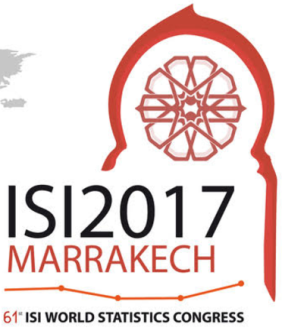 